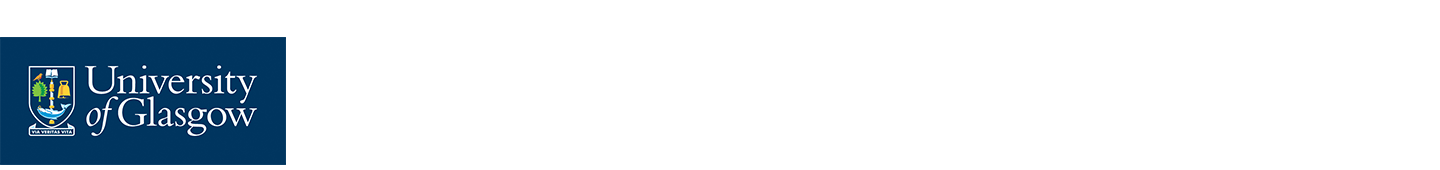 Fume Cabinet Inspection ChecklistFume Cabinet Inspection ChecklistFume Cabinet Inspection ChecklistFume Cabinet Inspection ChecklistFume Cabinet Inspection ChecklistFume Cabinet Inspection ChecklistChecklist ItemChecklist ItemYesNoNotes and observationsNotes and observationsThorough Examination and Test completed within the previous 14-month periodThorough Examination and Test completed within the previous 14-month periodAny signs of physical damage to the cabinet (internal or external)Any signs of physical damage to the cabinet (internal or external)Cracking, damage or degradation of the sealant at the edges of the cabinetCracking, damage or degradation of the sealant at the edges of the cabinetSash moves smoothly through full range and remains in position when releasedSash moves smoothly through full range and remains in position when releasedFume cupboard sash clear and not obscured with writing or signs.Fume cupboard sash clear and not obscured with writing or signs.Alarm is operational (visual and audible) when sash raised above safety pointAlarm is operational (visual and audible) when sash raised above safety pointSash high position restrictor in place and functioning properlySash high position restrictor in place and functioning properlyAir flow reading indicator present and working correctly (note air flow reading)Air flow reading indicator present and working correctly (note air flow reading)Cabinet lights (where present) are functioningCabinet lights (where present) are functioningWater supply to cabinet (where present) working and flushed for 2 minutes.Water supply to cabinet (where present) working and flushed for 2 minutes.Gas supply (where present) operational with no evidence of leakageGas supply (where present) operational with no evidence of leakageRecirculating filter present and changed within supplier guidelinesRecirculating filter present and changed within supplier guidelinesVisible ductwork associated with cabinet in good condition with no obvious breachesVisible ductwork associated with cabinet in good condition with no obvious breachesGood housekeeping with no restriction to air flow at the rear of the workspaceGood housekeeping with no restriction to air flow at the rear of the workspaceSurfaces reasonably clean and free of contaminationSurfaces reasonably clean and free of contaminationDebris or detritus present on the ventilation grille / baffles at rear of the cabinetDebris or detritus present on the ventilation grille / baffles at rear of the cabinetSecondary containment of waste containers and other stored liquidsSecondary containment of waste containers and other stored liquidsFume Hood LocationFume Hood ReferenceFume Hood ReferenceInspector NameDate of InspectionDate of Inspection